Межмуниципальный отдел Министерства внутренних дел  Российской федерации  «Новолялинский »г. Новая Ляля ул. Советская, 2 «а», 624400Межмуниципальный отдел Министерства внутренних дел  Российской федерации  «Новолялинский »г. Новая Ляля ул. Советская, 2 «а», 624400Межмуниципальный отдел Министерства внутренних дел  Российской федерации  «Новолялинский »г. Новая Ляля ул. Советская, 2 «а», 624400Межмуниципальный отдел Министерства внутренних дел  Российской федерации  «Новолялинский »г. Новая Ляля ул. Советская, 2 «а», 624400Межмуниципальный отдел Министерства внутренних дел  Российской федерации  «Новолялинский »г. Новая Ляля ул. Советская, 2 «а», 624400Межмуниципальный отдел Министерства внутренних дел  Российской федерации  «Новолялинский »г. Новая Ляля ул. Советская, 2 «а», 624400Межмуниципальный отдел Министерства внутренних дел  Российской федерации  «Новолялинский »г. Новая Ляля ул. Советская, 2 «а», 624400Межмуниципальный отдел Министерства внутренних дел  Российской федерации  «Новолялинский »г. Новая Ляля ул. Советская, 2 «а», 624400Межмуниципальный отдел Министерства внутренних дел  Российской федерации  «Новолялинский »г. Новая Ляля ул. Советская, 2 «а», 624400Межмуниципальный отдел Министерства внутренних дел  Российской федерации  «Новолялинский »г. Новая Ляля ул. Советская, 2 «а», 624400Межмуниципальный отдел Министерства внутренних дел  Российской федерации  «Новолялинский »г. Новая Ляля ул. Советская, 2 «а», 624400Межмуниципальный отдел Министерства внутренних дел  Российской федерации  «Новолялинский »г. Новая Ляля ул. Советская, 2 «а», 624400Межмуниципальный отдел Министерства внутренних дел  Российской федерации  «Новолялинский »г. Новая Ляля ул. Советская, 2 «а», 624400Межмуниципальный отдел Министерства внутренних дел  Российской федерации  «Новолялинский »г. Новая Ляля ул. Советская, 2 «а», 624400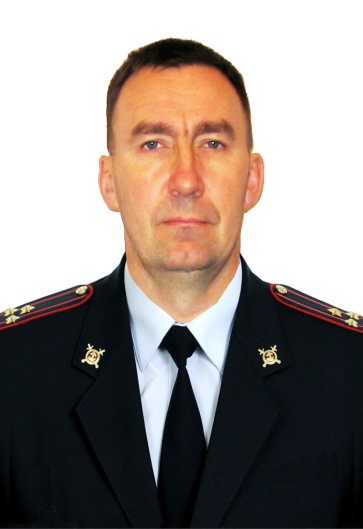 Начальник МОНачальник МОНачальник МОНачальник МОНачальник МОНачальник МОНачальник МОНачальник МОНачальник МОНачальник МОНачальник МОНачальник МОНачальник МОполковник полицииполковник полицииполковник полицииполковник полицииполковник полицииполковник полицииполковник полицииПавлов Сергей ВладимировичПавлов Сергей ВладимировичПавлов Сергей ВладимировичПавлов Сергей ВладимировичПавлов Сергей ВладимировичПавлов Сергей ВладимировичВ должностиВ должностиВ должностиВ должностиВ должности27.07.201027.07.201027.07.201027.07.201027.07.201027.07.201027.07.201027.07.2010 рабочий рабочий рабочий8-343-88-2-21-028-343-88-2-21-028-343-88-2-21-028-343-88-2-21-028-343-88-2-21-028-343-88-2-21-028-343-88-2-21-028-343-88-2-21-02 сотовый сотовый сотовыйe-maile-maile-maile-maile-maile-mail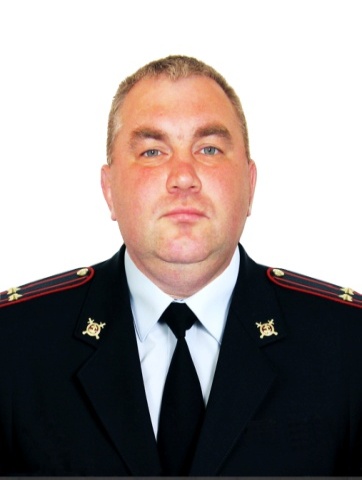 Заместитель начальника МО – начальник полицииЗаместитель начальника МО – начальник полицииЗаместитель начальника МО – начальник полицииЗаместитель начальника МО – начальник полицииЗаместитель начальника МО – начальник полицииЗаместитель начальника МО – начальник полицииЗаместитель начальника МО – начальник полицииЗаместитель начальника МО – начальник полицииЗаместитель начальника МО – начальник полицииЗаместитель начальника МО – начальник полицииЗаместитель начальника МО – начальник полицииЗаместитель начальника МО – начальник полицииЗаместитель начальника МО – начальник полицииподполковник полицииподполковник полицииподполковник полицииподполковник полицииподполковник полицииподполковник полицииподполковник полицииКорчагин Дмитрий ВладимировичКорчагин Дмитрий ВладимировичКорчагин Дмитрий ВладимировичКорчагин Дмитрий ВладимировичКорчагин Дмитрий ВладимировичКорчагин Дмитрий ВладимировичВ должностиВ должностиВ должностиВ должностиВ должности24.01.200324.01.200324.01.200324.01.200324.01.200324.01.200324.01.200324.01.2003 рабочий рабочий рабочий8-343-88-2-15-988-343-88-2-15-988-343-88-2-15-988-343-88-2-15-988-343-88-2-15-988-343-88-2-15-988-343-88-2-15-988-343-88-2-15-98 сотовый сотовый сотовыйe-maile-maile-mail----------e-maile-maile-mail----------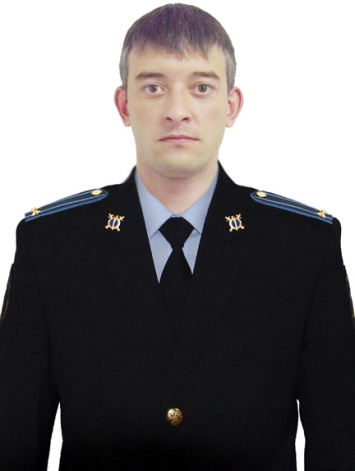 Заместитель начальника МО– начальник следственного отделаЗаместитель начальника МО– начальник следственного отделаЗаместитель начальника МО– начальник следственного отделаЗаместитель начальника МО– начальник следственного отделаЗаместитель начальника МО– начальник следственного отделаЗаместитель начальника МО– начальник следственного отделаЗаместитель начальника МО– начальник следственного отделаЗаместитель начальника МО– начальник следственного отделаЗаместитель начальника МО– начальник следственного отделаЗаместитель начальника МО– начальник следственного отделаЗаместитель начальника МО– начальник следственного отделаЗаместитель начальника МО– начальник следственного отделаЗаместитель начальника МО– начальник следственного отделаподполковник юстицииподполковник юстицииподполковник юстицииподполковник юстицииподполковник юстицииподполковник юстицииподполковник юстицииШельпяков Денис НиколаевичШельпяков Денис НиколаевичШельпяков Денис НиколаевичШельпяков Денис НиколаевичШельпяков Денис НиколаевичШельпяков Денис НиколаевичВ должностиВ должностиВ должностиВ должностиВ должности01.06.201601.06.201601.06.201601.06.201601.06.201601.06.201601.06.201601.06.2016 рабочий рабочий рабочий8-343-88-2-16-328-343-88-2-16-328-343-88-2-16-328-343-88-2-16-328-343-88-2-16-328-343-88-2-16-328-343-88-2-16-328-343-88-2-16-32 сотовый сотовый сотовыйe-maile-maile-mail----------e-maile-maile-mail----------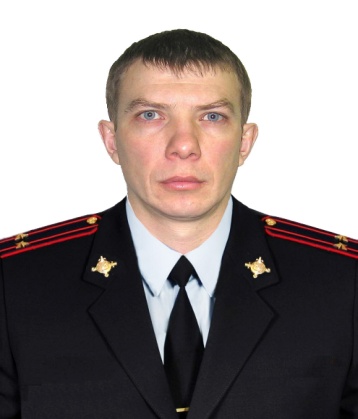 Заместитель начальника МОЗаместитель начальника МОЗаместитель начальника МОЗаместитель начальника МОЗаместитель начальника МОЗаместитель начальника МОЗаместитель начальника МОЗаместитель начальника МОЗаместитель начальника МОЗаместитель начальника МОЗаместитель начальника МОЗаместитель начальника МОЗаместитель начальника МОподполковник внутренней службыподполковник внутренней службыподполковник внутренней службыподполковник внутренней службыподполковник внутренней службыподполковник внутренней службыподполковник внутренней службыСмагин Олег ВладимировичСмагин Олег ВладимировичСмагин Олег ВладимировичСмагин Олег ВладимировичСмагин Олег ВладимировичСмагин Олег ВладимировичВ должностиВ должностиВ должностиВ должностиВ должности04.12.201204.12.201204.12.201204.12.201204.12.201204.12.201204.12.201204.12.2012 рабочий рабочий рабочий8-343-88-2-16-328-343-88-2-16-328-343-88-2-16-328-343-88-2-16-328-343-88-2-16-328-343-88-2-16-328-343-88-2-16-328-343-88-2-16-32 сотовый сотовый сотовыйe-maile-maile-maile-maile-maile-mail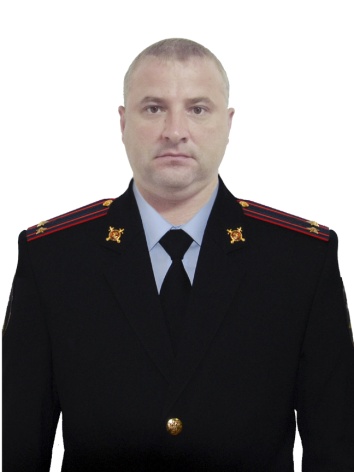 Заместитель начальника полиции  МО (по оперативной работе)Заместитель начальника полиции  МО (по оперативной работе)Заместитель начальника полиции  МО (по оперативной работе)Заместитель начальника полиции  МО (по оперативной работе)Заместитель начальника полиции  МО (по оперативной работе)Заместитель начальника полиции  МО (по оперативной работе)Заместитель начальника полиции  МО (по оперативной работе)Заместитель начальника полиции  МО (по оперативной работе)Заместитель начальника полиции  МО (по оперативной работе)Заместитель начальника полиции  МО (по оперативной работе)Заместитель начальника полиции  МО (по оперативной работе)Заместитель начальника полиции  МО (по оперативной работе)Заместитель начальника полиции  МО (по оперативной работе)подполковник полицииподполковник полицииподполковник полицииподполковник полицииподполковник полицииподполковник полицииподполковник полицииЛевин Константин ЕвгеньевичЛевин Константин ЕвгеньевичЛевин Константин ЕвгеньевичЛевин Константин ЕвгеньевичЛевин Константин ЕвгеньевичЛевин Константин ЕвгеньевичВ должностиВ должностиВ должностиВ должностиВ должности01.07.201501.07.201501.07.201501.07.201501.07.201501.07.201501.07.201501.07.2015 рабочий рабочий рабочий8-343-88-2-22-608-343-88-2-22-608-343-88-2-22-608-343-88-2-22-608-343-88-2-22-608-343-88-2-22-608-343-88-2-22-608-343-88-2-22-60 сотовый сотовый сотовыйe-maile-maile-mail----------e-maile-maile-mail----------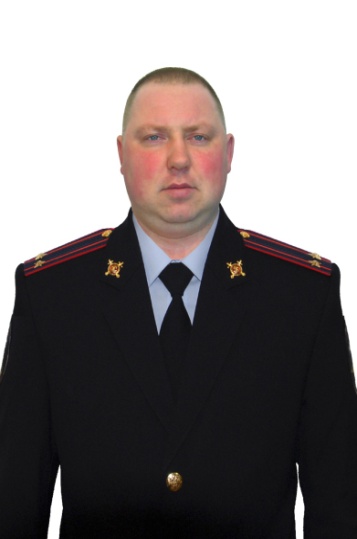 Заместитель начальника полиции МО (по охране общественного порядка)Заместитель начальника полиции МО (по охране общественного порядка)Заместитель начальника полиции МО (по охране общественного порядка)Заместитель начальника полиции МО (по охране общественного порядка)Заместитель начальника полиции МО (по охране общественного порядка)Заместитель начальника полиции МО (по охране общественного порядка)Заместитель начальника полиции МО (по охране общественного порядка)Заместитель начальника полиции МО (по охране общественного порядка)Заместитель начальника полиции МО (по охране общественного порядка)Заместитель начальника полиции МО (по охране общественного порядка)Заместитель начальника полиции МО (по охране общественного порядка)Заместитель начальника полиции МО (по охране общественного порядка)Заместитель начальника полиции МО (по охране общественного порядка)подполковник полицииподполковник полицииподполковник полицииподполковник полицииподполковник полицииподполковник полицииподполковник полицииБухаров Максим АлександровичБухаров Максим АлександровичБухаров Максим АлександровичБухаров Максим АлександровичБухаров Максим АлександровичБухаров Максим АлександровичВ должностиВ должностиВ должностиВ должностиВ должности14.05.201414.05.201414.05.201414.05.201414.05.201414.05.201414.05.201414.05.2014 рабочий рабочий рабочий8-343-88-2-25-018-343-88-2-25-018-343-88-2-25-018-343-88-2-25-018-343-88-2-25-018-343-88-2-25-018-343-88-2-25-018-343-88-2-25-01 сотовый сотовый сотовыйe-maile-maile-mail----------e-maile-maile-mail----------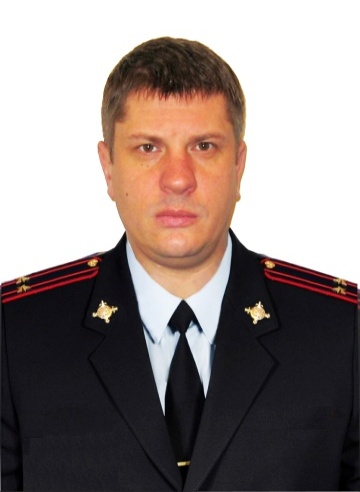 Заместитель начальника полиции МОЗаместитель начальника полиции МОЗаместитель начальника полиции МОЗаместитель начальника полиции МОЗаместитель начальника полиции МОЗаместитель начальника полиции МОЗаместитель начальника полиции МОЗаместитель начальника полиции МОЗаместитель начальника полиции МОЗаместитель начальника полиции МОЗаместитель начальника полиции МОЗаместитель начальника полиции МОЗаместитель начальника полиции МОподполковник полицииподполковник полицииподполковник полицииподполковник полицииподполковник полицииподполковник полицииподполковник полицииПоздеев Вадим ВалерьевичПоздеев Вадим ВалерьевичПоздеев Вадим ВалерьевичПоздеев Вадим ВалерьевичПоздеев Вадим ВалерьевичПоздеев Вадим ВалерьевичВ должностиВ должностиВ должностиВ должностиВ должности23.07. 201223.07. 201223.07. 201223.07. 201223.07. 201223.07. 201223.07. 201223.07. 2012 рабочий рабочий рабочий8-343-2-21-088-343-2-21-088-343-2-21-088-343-2-21-088-343-2-21-088-343-2-21-088-343-2-21-088-343-2-21-08 сотовый сотовый сотовыйe-maile-maile-mail----------e-maile-maile-mail----------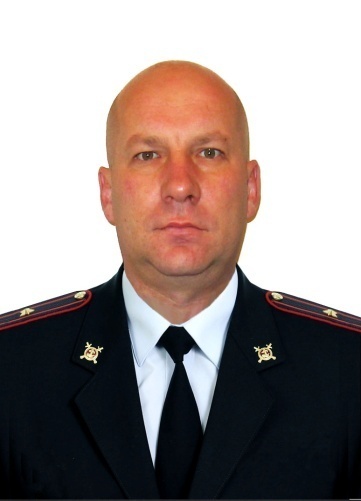 Начальник ОУУП и ПДН МОНачальник ОУУП и ПДН МОНачальник ОУУП и ПДН МОНачальник ОУУП и ПДН МОНачальник ОУУП и ПДН МОНачальник ОУУП и ПДН МОНачальник ОУУП и ПДН МОНачальник ОУУП и ПДН МОНачальник ОУУП и ПДН МОНачальник ОУУП и ПДН МОНачальник ОУУП и ПДН МОНачальник ОУУП и ПДН МОНачальник ОУУП и ПДН МОподполковник полицииподполковник полицииподполковник полицииподполковник полицииподполковник полицииподполковник полицииподполковник полицииОвчинников Алексей АнатольевичОвчинников Алексей АнатольевичОвчинников Алексей АнатольевичОвчинников Алексей АнатольевичОвчинников Алексей АнатольевичОвчинников Алексей АнатольевичВ должностиВ должностиВ должностиВ должностиВ должности20.07.201120.07.201120.07.201120.07.201120.07.201120.07.201120.07.201120.07.2011 рабочий рабочий рабочий8-343-88-2-25-018-343-88-2-25-018-343-88-2-25-018-343-88-2-25-018-343-88-2-25-018-343-88-2-25-018-343-88-2-25-018-343-88-2-25-01 сотовый сотовый сотовыйe-maile-maile-mail----------e-maile-maile-mail----------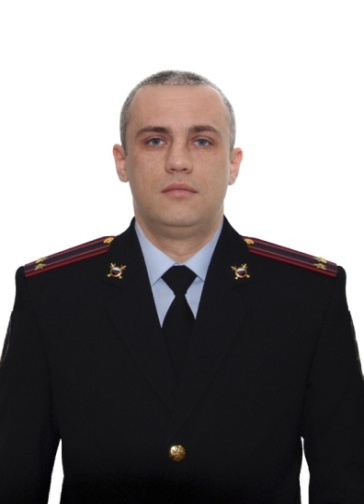 Начальник штаба МОНачальник штаба МОНачальник штаба МОНачальник штаба МОНачальник штаба МОНачальник штаба МОНачальник штаба МОНачальник штаба МОНачальник штаба МОНачальник штаба МОНачальник штаба МОНачальник штаба МОНачальник штаба МОподполковник внутренней службыподполковник внутренней службыподполковник внутренней службыподполковник внутренней службыподполковник внутренней службыподполковник внутренней службыподполковник внутренней службыВертелецкий Виталий АнатольевичВертелецкий Виталий АнатольевичВертелецкий Виталий АнатольевичВертелецкий Виталий АнатольевичВертелецкий Виталий АнатольевичВертелецкий Виталий АнатольевичВ должностиВ должностиВ должностиВ должностиВ должности03.04.201403.04.201403.04.201403.04.201403.04.201403.04.201403.04.201403.04.2014 рабочий рабочий рабочий8-343-88-2-25-018-343-88-2-25-018-343-88-2-25-018-343-88-2-25-018-343-88-2-25-018-343-88-2-25-018-343-88-2-25-018-343-88-2-25-01 сотовый сотовый сотовыйe-maile-maile-maile-maile-maile-mail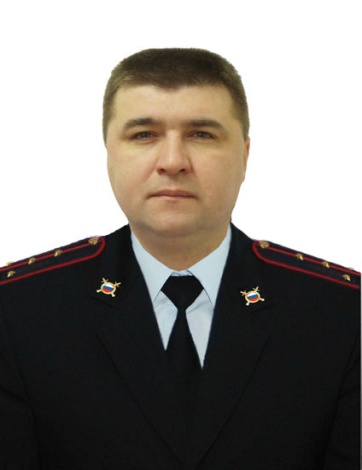 Начальник тыла  МОНачальник тыла  МОНачальник тыла  МОНачальник тыла  МОНачальник тыла  МОНачальник тыла  МОНачальник тыла  МОНачальник тыла  МОНачальник тыла  МОНачальник тыла  МОНачальник тыла  МОНачальник тыла  МОНачальник тыла  МОкапитан внутренней службыкапитан внутренней службыкапитан внутренней службыкапитан внутренней службыкапитан внутренней службыкапитан внутренней службыкапитан внутренней службыПшонка Сергей НиколаевичПшонка Сергей НиколаевичПшонка Сергей НиколаевичПшонка Сергей НиколаевичПшонка Сергей НиколаевичПшонка Сергей НиколаевичВ должностиВ должностиВ должностиВ должностиВ должности20.04.201220.04.201220.04.201220.04.201220.04.201220.04.201220.04.201220.04.2012 рабочий рабочий рабочий8-343-88-2-25-018-343-88-2-25-018-343-88-2-25-018-343-88-2-25-018-343-88-2-25-018-343-88-2-25-018-343-88-2-25-018-343-88-2-25-01 сотовый сотовый сотовыйe-maile-maile-mail----------e-maile-maile-mail----------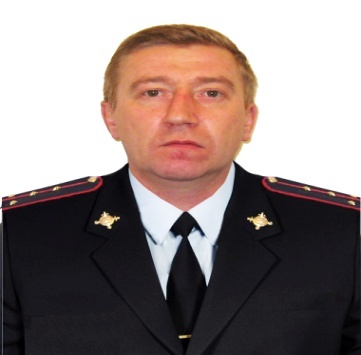 Помощник начальника МО по работе с личным составомПомощник начальника МО по работе с личным составомПомощник начальника МО по работе с личным составомПомощник начальника МО по работе с личным составомПомощник начальника МО по работе с личным составомПомощник начальника МО по работе с личным составомПомощник начальника МО по работе с личным составомПомощник начальника МО по работе с личным составомПомощник начальника МО по работе с личным составомПомощник начальника МО по работе с личным составомПомощник начальника МО по работе с личным составомПомощник начальника МО по работе с личным составомПомощник начальника МО по работе с личным составоммайор внутренней службымайор внутренней службымайор внутренней службымайор внутренней службымайор внутренней службымайор внутренней службымайор внутренней службыШпрингер Сергей НиколаевичШпрингер Сергей НиколаевичШпрингер Сергей НиколаевичШпрингер Сергей НиколаевичШпрингер Сергей НиколаевичШпрингер Сергей НиколаевичВ должностиВ должностиВ должностиВ должностиВ должности01.07.200801.07.200801.07.200801.07.200801.07.200801.07.200801.07.200801.07.2008 рабочий рабочий рабочий-343-88-2-25-01-343-88-2-25-01-343-88-2-25-01-343-88-2-25-01-343-88-2-25-01-343-88-2-25-01-343-88-2-25-01-343-88-2-25-01 сотовый сотовый сотовыйe-maile-maile-mail----------e-maile-maile-mail----------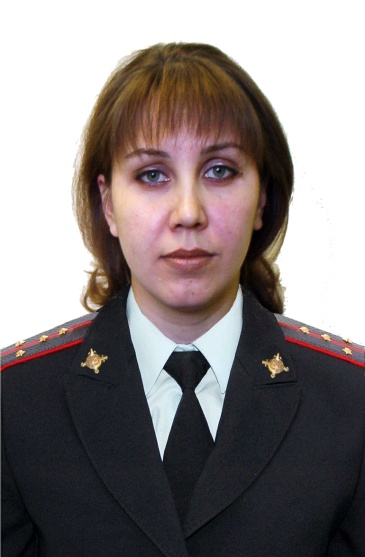 Группа делопроизводства и режимаГруппа делопроизводства и режимаГруппа делопроизводства и режимаГруппа делопроизводства и режимаГруппа делопроизводства и режимаГруппа делопроизводства и режимаГруппа делопроизводства и режимаГруппа делопроизводства и режимаГруппа делопроизводства и режимаГруппа делопроизводства и режимаГруппа делопроизводства и режимаГруппа делопроизводства и режимаГруппа делопроизводства и режимаИнспектор - руководитель ГДиРИнспектор - руководитель ГДиРИнспектор - руководитель ГДиРИнспектор - руководитель ГДиРИнспектор - руководитель ГДиРИнспектор - руководитель ГДиРИнспектор - руководитель ГДиРИнспектор - руководитель ГДиРИнспектор - руководитель ГДиРИнспектор - руководитель ГДиРИнспектор - руководитель ГДиРИнспектор - руководитель ГДиРИнспектор - руководитель ГДиРкапитан внутренней службыкапитан внутренней службыкапитан внутренней службыБогданова Светлана ВасильевнаБогданова Светлана ВасильевнаБогданова Светлана ВасильевнаБогданова Светлана ВасильевнаБогданова Светлана ВасильевнаБогданова Светлана ВасильевнаБогданова Светлана ВасильевнаБогданова Светлана ВасильевнаБогданова Светлана ВасильевнаБогданова Светлана Васильевна рабочий рабочий рабочий8-34388-2-21-028-34388-2-21-028-34388-2-21-028-34388-2-21-028-34388-2-21-028-34388-2-21-028-34388-2-21-028-34388-2-21-028-34388-2-21-02 сотовый сотовый сотовыйДежурная 
часть 8-34388-2-25-018-34388-2-25-018-34388-2-25-018-34388-2-25-018-34388-2-25-018-34388-2-25-018-34388-2-25-018-34388-2-25-01Дежурная 
часть e-maile-maile-mail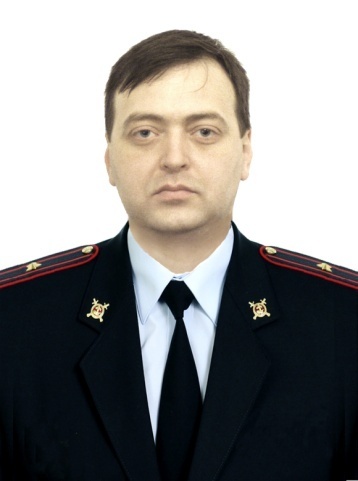 Старший инспектор направления АП и УСтарший инспектор направления АП и УСтарший инспектор направления АП и УСтарший инспектор направления АП и УСтарший инспектор направления АП и УСтарший инспектор направления АП и УСтарший инспектор направления АП и УСтарший инспектор направления АП и УВ должностиВ должностиВ должностиВ должностиВ должностиВ должностиВ должностиВ должности08.02.201308.02.201308.02.201308.02.201308.02.2013майор полициимайор полициимайор полицииСуставов Юрий АнатольевичСуставов Юрий АнатольевичСуставов Юрий АнатольевичСуставов Юрий АнатольевичСуставов Юрий АнатольевичСуставов Юрий АнатольевичСуставов Юрий АнатольевичСуставов Юрий АнатольевичСуставов Юрий АнатольевичСуставов Юрий Анатольевич рабочий рабочий рабочий8-34389-2-20-968-34389-2-20-968-34389-2-20-968-34389-2-20-968-34389-2-20-968-34389-2-20-968-34389-2-20-968-34389-2-20-968-34389-2-20-96 сотовый сотовый сотовый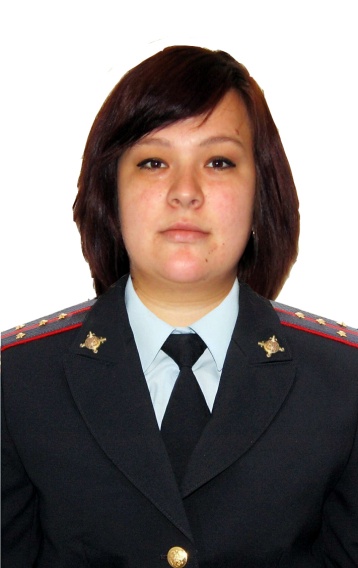 Инспектор направления ИОИнспектор направления ИОИнспектор направления ИОИнспектор направления ИОИнспектор направления ИОИнспектор направления ИОИнспектор направления ИОИнспектор направления ИОВ должностиВ должностиВ должностиВ должностиВ должностиВ должностиВ должностиВ должности13.10.200313.10.200313.10.200313.10.200313.10.2003капитан внутренней службыкапитан внутренней службыкапитан внутренней службыТерентьева Марина СергеевнаТерентьева Марина СергеевнаТерентьева Марина СергеевнаТерентьева Марина СергеевнаТерентьева Марина СергеевнаТерентьева Марина СергеевнаТерентьева Марина СергеевнаТерентьева Марина СергеевнаТерентьева Марина СергеевнаТерентьева Марина Сергеевна рабочий рабочий рабочий8-34388-2-25-018-34388-2-25-018-34388-2-25-018-34388-2-25-018-34388-2-25-018-34388-2-25-018-34388-2-25-018-34388-2-25-018-34388-2-25-01 сотовый сотовый сотовыйОтдел полиции № 33 (дислокация г.Верхотурье ) МО МВД России« Новолялинский»  г. Верхотурье, ул. Ленина, 11, 624380Отдел полиции № 33 (дислокация г.Верхотурье ) МО МВД России« Новолялинский»  г. Верхотурье, ул. Ленина, 11, 624380Отдел полиции № 33 (дислокация г.Верхотурье ) МО МВД России« Новолялинский»  г. Верхотурье, ул. Ленина, 11, 624380Отдел полиции № 33 (дислокация г.Верхотурье ) МО МВД России« Новолялинский»  г. Верхотурье, ул. Ленина, 11, 624380Отдел полиции № 33 (дислокация г.Верхотурье ) МО МВД России« Новолялинский»  г. Верхотурье, ул. Ленина, 11, 624380Отдел полиции № 33 (дислокация г.Верхотурье ) МО МВД России« Новолялинский»  г. Верхотурье, ул. Ленина, 11, 624380Отдел полиции № 33 (дислокация г.Верхотурье ) МО МВД России« Новолялинский»  г. Верхотурье, ул. Ленина, 11, 624380Отдел полиции № 33 (дислокация г.Верхотурье ) МО МВД России« Новолялинский»  г. Верхотурье, ул. Ленина, 11, 624380Отдел полиции № 33 (дислокация г.Верхотурье ) МО МВД России« Новолялинский»  г. Верхотурье, ул. Ленина, 11, 624380Отдел полиции № 33 (дислокация г.Верхотурье ) МО МВД России« Новолялинский»  г. Верхотурье, ул. Ленина, 11, 624380Отдел полиции № 33 (дислокация г.Верхотурье ) МО МВД России« Новолялинский»  г. Верхотурье, ул. Ленина, 11, 624380Отдел полиции № 33 (дислокация г.Верхотурье ) МО МВД России« Новолялинский»  г. Верхотурье, ул. Ленина, 11, 624380Отдел полиции № 33 (дислокация г.Верхотурье ) МО МВД России« Новолялинский»  г. Верхотурье, ул. Ленина, 11, 624380Отдел полиции № 33 (дислокация г.Верхотурье ) МО МВД России« Новолялинский»  г. Верхотурье, ул. Ленина, 11, 624380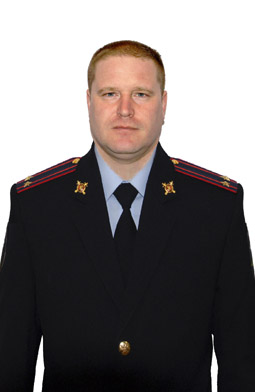 Начальник ОП № 33Начальник ОП № 33Начальник ОП № 33Начальник ОП № 33Начальник ОП № 33Начальник ОП № 33Начальник ОП № 33Начальник ОП № 33Начальник ОП № 33Начальник ОП № 33Начальник ОП № 33Начальник ОП № 33Начальник ОП № 33подполковник полицииподполковник полицииподполковник полицииподполковник полицииподполковник полицииподполковник полицииДружинин Виталий АлександровичДружинин Виталий АлександровичДружинин Виталий АлександровичДружинин Виталий АлександровичДружинин Виталий АлександровичДружинин Виталий АлександровичДружинин Виталий АлександровичВ должностиВ должностиВ должностиВ должности03.10.201403.10.201403.10.201403.10.201403.10.201403.10.201403.10.201403.10.201403.10.2014 рабочий рабочий8-343-89-2-20-878-343-89-2-20-878-343-89-2-20-878-343-89-2-20-878-343-89-2-20-878-343-89-2-20-878-343-89-2-20-878-343-89-2-20-87 сотовый сотовыйe-maile-mail-----------e-maile-mail-----------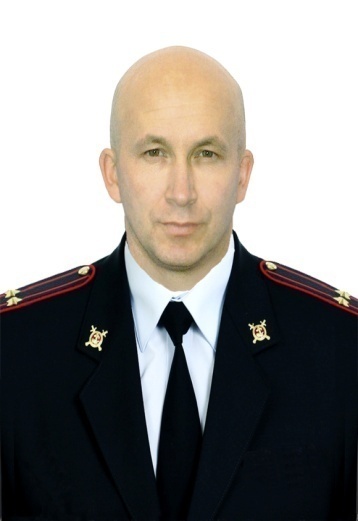 Заместитель начальника ОП № 33Заместитель начальника ОП № 33Заместитель начальника ОП № 33Заместитель начальника ОП № 33Заместитель начальника ОП № 33Заместитель начальника ОП № 33Заместитель начальника ОП № 33Заместитель начальника ОП № 33Заместитель начальника ОП № 33Заместитель начальника ОП № 33Заместитель начальника ОП № 33Заместитель начальника ОП № 33Заместитель начальника ОП № 33подполковник полицииподполковник полицииподполковник полицииподполковник полицииподполковник полицииподполковник полицииДуркин Сергей ЮрьевичДуркин Сергей ЮрьевичДуркин Сергей ЮрьевичДуркин Сергей ЮрьевичДуркин Сергей ЮрьевичДуркин Сергей ЮрьевичДуркин Сергей ЮрьевичВ должностиВ должностиВ должностиВ должности08.02.201308.02.201308.02.201308.02.201308.02.201308.02.201308.02.201308.02.201308.02.2013 рабочий рабочий8-343-89-2-16-248-343-89-2-16-248-343-89-2-16-248-343-89-2-16-248-343-89-2-16-248-343-89-2-16-248-343-89-2-16-248-343-89-2-16-24 сотовый сотовыйe-maile-mail-----------e-maile-mail-----------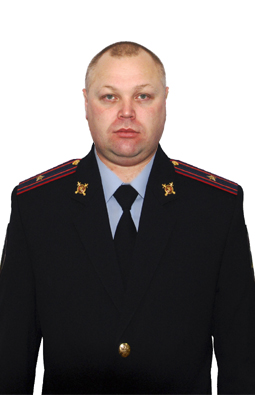 Заместитель начальника ОП № 33Заместитель начальника ОП № 33Заместитель начальника ОП № 33Заместитель начальника ОП № 33Заместитель начальника ОП № 33Заместитель начальника ОП № 33Заместитель начальника ОП № 33Заместитель начальника ОП № 33Заместитель начальника ОП № 33Заместитель начальника ОП № 33Заместитель начальника ОП № 33Заместитель начальника ОП № 33Заместитель начальника ОП № 33майор полициимайор полициимайор полициимайор полициимайор полициимайор полицииМатафонов Павел Анатольевич Матафонов Павел Анатольевич Матафонов Павел Анатольевич Матафонов Павел Анатольевич Матафонов Павел Анатольевич Матафонов Павел Анатольевич Матафонов Павел Анатольевич В должностиВ должностиВ должностиВ должности17.11.201417.11.201417.11.201417.11.201417.11.201417.11.201417.11.201417.11.201417.11.2014 рабочий рабочий8-343-89-2-18-308-343-89-2-18-308-343-89-2-18-308-343-89-2-18-308-343-89-2-18-308-343-89-2-18-308-343-89-2-18-308-343-89-2-18-30 сотовый сотовыйe-maile-mail-----------e-maile-mail-----------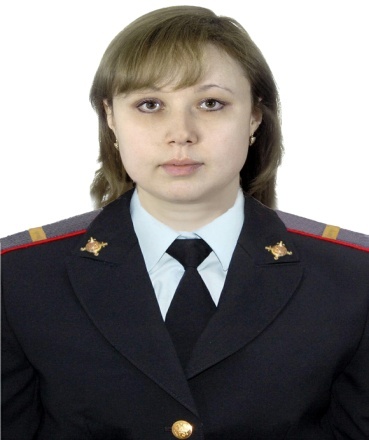 Подразделение делопроизводства и режимаПодразделение делопроизводства и режимаПодразделение делопроизводства и режимаПодразделение делопроизводства и режимаПодразделение делопроизводства и режимаПодразделение делопроизводства и режимаПодразделение делопроизводства и режимаПодразделение делопроизводства и режимаПодразделение делопроизводства и режимаПодразделение делопроизводства и режимаПодразделение делопроизводства и режимаПодразделение делопроизводства и режимаПодразделение делопроизводства и режимаИнспектор ГДиРИнспектор ГДиРИнспектор ГДиРИнспектор ГДиРИнспектор ГДиРИнспектор ГДиРИнспектор ГДиРИнспектор ГДиРИнспектор ГДиРИнспектор ГДиРИнспектор ГДиРИнспектор ГДиРИнспектор ГДиРстарший сержант полицииСлепенкова Наталья АлександровнаСлепенкова Наталья АлександровнаСлепенкова Наталья АлександровнаСлепенкова Наталья АлександровнаСлепенкова Наталья АлександровнаСлепенкова Наталья АлександровнаСлепенкова Наталья АлександровнаСлепенкова Наталья АлександровнаСлепенкова Наталья АлександровнаСлепенкова Наталья АлександровнаСлепенкова Наталья АлександровнаСлепенкова Наталья Александровна рабочий8-34389-2-20-878-34389-2-20-878-34389-2-20-878-34389-2-20-878-34389-2-20-878-34389-2-20-878-34389-2-20-878-34389-2-20-87 сотовыйДежурная 
часть 8-34389-2-20-978-34389-2-20-978-34389-2-20-978-34389-2-20-978-34389-2-20-978-34389-2-20-978-34389-2-20-978-34389-2-20-97Дежурная 
часть e-mailОтделение полиции №16 (дислокация п. г. т. Лобва) ММО МВД России «Новолялинский» п.г.т. Лобва ул. Ханкевича, 2, 624420Отделение полиции №16 (дислокация п. г. т. Лобва) ММО МВД России «Новолялинский» п.г.т. Лобва ул. Ханкевича, 2, 624420Отделение полиции №16 (дислокация п. г. т. Лобва) ММО МВД России «Новолялинский» п.г.т. Лобва ул. Ханкевича, 2, 624420Отделение полиции №16 (дислокация п. г. т. Лобва) ММО МВД России «Новолялинский» п.г.т. Лобва ул. Ханкевича, 2, 624420Отделение полиции №16 (дислокация п. г. т. Лобва) ММО МВД России «Новолялинский» п.г.т. Лобва ул. Ханкевича, 2, 624420Отделение полиции №16 (дислокация п. г. т. Лобва) ММО МВД России «Новолялинский» п.г.т. Лобва ул. Ханкевича, 2, 624420Отделение полиции №16 (дислокация п. г. т. Лобва) ММО МВД России «Новолялинский» п.г.т. Лобва ул. Ханкевича, 2, 624420Отделение полиции №16 (дислокация п. г. т. Лобва) ММО МВД России «Новолялинский» п.г.т. Лобва ул. Ханкевича, 2, 624420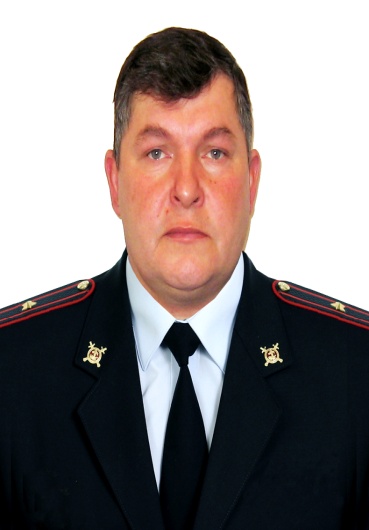 Начальник ОП № 16Начальник ОП № 16Начальник ОП № 16Начальник ОП № 16Начальник ОП № 16Начальник ОП № 16Начальник ОП № 16Майор полицииМайор полицииМайор полицииМайор полицииБессонов Александр ВладимировичБессонов Александр ВладимировичБессонов Александр ВладимировичВ должностиВ должностиВ должности24.05.200524.05.200524.05.200524.05.2005 рабочий рабочий8-343-88-3-17-028-343-88-3-17-028-343-88-3-17-028-343-88-3-17-02 сотовый сотовыйe-maile-mail-----e-maile-mail-----Дежурная 
часть 8-343-88-3-15-128-343-88-3-15-128-343-88-3-15-128-343-88-3-15-12Дежурная 
часть e-mail------